Российская Федерация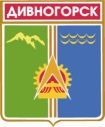 Администрация города ДивногорскаКрасноярского края П О СТ А Н О В Л Е Н И Е06.10.2017				   г.Дивногорск		                	№  185пОб утверждении Порядка общественного обсуждения проекта муниципальной программы «Формирование комфортной городской (сельской) среды» на 2018-2022 годыВ рамках реализации Федерального приоритетного проекта «Формирование комфортной городской среды» в целях создания условий для системного повышения качества и комфорта городской среды на территории муниципального образования город Дивногорск, в соответствии с Постановлением Правительства Российской Федерации от 10 февраля 2017 № 169 «Об утверждении правил предоставления и распределения субсидий из федерального бюджета бюджетам субъектов Российской Федерации на поддержку государственных программ субъектов Российской Федерации и муниципальных программ формирования современной городской среды», руководствуясь статьей 43 Устава города Дивногорска:ПОСТАНОВЛЯЮ:1. Утвердить Порядок общественного обсуждения проекта по включению в муниципальную программу «Формирование комфортной городской (сельской) среды» на 2018-2022 годы  согласно приложению.2.   Настоящее постановление вступает в силу с 01.01.2018 года3. Настоящее постановление подлежит опубликованию в средствах массовой информации и размещению на официальном сайте администрации города Дивногорска в информационно-телекоммуникационной сети «Интернет».          4. Контроль за исполнением настоящего постановления оставляю за собой.Глава города									     Е.Е. ОльПриложение к постановлению администрации города Дивногорскаот 06.10.2017 № 185пПорядокобщественного обсуждения проекта муниципальной программы «Формирование комфортной городской (сельской) среды» на 2018-2022 годы.1. Настоящий Порядок устанавливает форму, порядок и сроки общественного обсуждения муниципальной программы «Формирование комфортной городской (сельской) среды» на 2018-2022 годы (далее - общественное обсуждение).2. Порядок разработан в целях:1) информирования граждан и организаций о разработанном проекте муниципальной программы «Формирование комфортной городской (сельской) среды» на 2018-2022 годы (далее - проект Программы);2) выявления и учета общественного мнения по предлагаемым в проекте Программы решениям;3) подготовки предложений по результатам общественного обсуждения проекта Программы.3. Организацию и проведение общественного обсуждения осуществляет администрация города Дивногорска, в лице МКУ ГХ города Дивногорска (далее – организатор обсуждения), ответственное за разработку проекта Программы.4. Общественное обсуждение проекта Программы предусматривает  рассмотрение проекта Программы представителями общественности с использованием информационно-телекоммуникационной сети «Интернет» (далее - Интернет) и рассмотрение проекта Программы общественной комиссией по развитию городской среды (далее – Комиссия).5. С целью организации проведения общественного обсуждения организатор обсуждения размещает на официальном сайте не позднее чем за 3 дня до начала проведения общественного обсуждения:1) текст проекта муниципальной программы «Формирование комфортной (сельской) городской среды» на 2018-2022 годы, вынесенный на общественное обсуждение;2) информацию о сроках общественного обсуждения проекта Программы;3) информацию о сроке приема замечаний и предложений по проекту Программы и способах их предоставления;4) контактный телефон (телефоны) и электронный и почтовый адреса ответственного лица организатора обсуждения, осуществляющие прием замечаний и предложений, их обобщение по проекту (далее ответственное лицо).6. Общественное обсуждение проекта Программы проводится в течение 20 календарных дней со дня размещения на официальном сайте информации.7. Предложения и замечания по проекту Программы принимаются в электронной форме по электронной почте и (или) в письменной форме на бумажном носителе в течении 15 календарных дней со дня размещения на официальном сайте информации.8. Основным требованием к участникам общественного обсуждения является указание фамилии, имени и отчества (при наличии), почтового адреса, контактного телефона гражданина (физического лица), либо наименование, юридический и почтовый адреса, контактный телефон юридического лица, направившего замечания и (или) предложения.9. Все замечания или предложения, поступившие в электронной или письменной форме в результате общественных обсуждений по проекту Программы не позднее двух рабочих дней после окончания срока, установленного п.7 настоящего Порядка, вносятся в сводный перечень замечаний и предложений, оформляемый ответственным лицом, и размещаются на официальном сайте в сети Интернет.10. Не позднее трех дней до окончания общественного обсуждения Комиссия, сформированная в соответствии с Положением о развитии городской среды, рассматривает сводный перечень замечаний или предложений и дает по каждому из них свои рекомендации оформляемые решением Комиссии, которое подлежит размещению на официальном сайте в сети Интернет. Комиссия принимает решение о доработке проекта на основании замечаний или об отклонении этих замечаний как несущественных. 11. Не подлежат рассмотрению замечания и предложения:1) в которых не указаны фамилия, имя, отчество (последнее - при наличии) участника общественного обсуждения проекта Программы;2) неподдающиеся прочтению;3) экстремистской направленности;4) содержащие нецензурные либо оскорбительные выражения;5) поступившие по истечении установленного срока п. 7 настоящего Порядка. 12. После окончания общественного обсуждения на основании решения Комиссии организатор обсуждения, дорабатывает проект Программы с учетом принятых решений Комиссии. 